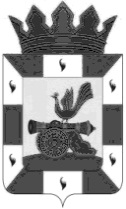 АДМИНИСТРАЦИЯ МУНИЦИПАЛЬНОГО ОБРАЗОВАНИЯ                     «СМОЛЕНСКИЙ РАЙОН» СМОЛЕНСКОЙ ОБЛАСТИП О С Т А Н О В Л Е Н И ЕВ соответствии с областным законом от 30.10.2009 № 100-з «Об оплате труда работников областных государственных учреждений», постановлением Администрации Смоленской области от 24.09.2008 № 517 «О введении новых систем оплаты труда работников областных государственных бюджетных, автономных и казенных учреждений», постановлением Администрации Смоленской области от 19.09.2019 № 546 «Об утверждении Примерного положения об оплате труда работников областных государственных бюджетных и автономных учреждений по виду экономической деятельности «Образование»АДМИНИСТРАЦИЯ МУНИЦИПАЛЬНОГО ОБРАЗОВАНИЯ                        «СМОЛЕНСКИЙ РАЙОН» СМОЛЕНСКОЙ ОБЛАСТИ ПОСТАНОВЛЯЕТ:        1. Утвердить прилагаемое Положение об оплате труда работников муниципальных бюджетных учреждений по виду экономической деятельности «Образование».2. Постановление Администрации муниципального образования «Смоленский район» Смоленской области от 29.12.2007 № 1687  «Об утверждении Порядка оплаты труда руководителей, их заместителей муниципальных образовательных учреждений (не являющихся образовательными учреждениями), осуществляющих деятельность в сфере образования» признать утратившими силу.        3. Контроль за исполнением настоящего постановления возложить на председателя комитета по образованию Администрации муниципального образования «Смоленский район» Смоленской области (И.В. Лонщакова).Глава муниципального образования«Смоленский район» Смоленской области                                О.Н. ПавлюченковаУТВЕРЖДЕНО постановлением Администрации муниципального образования «Смоленский район» Смоленской областиот _________  № ____ПОЛОЖЕНИЕ об оплате труда руководителей, их заместителей муниципальных бюджетных учреждений по виду экономической деятельности «Образование»1. Общие положения1.1. Настоящее Положение разработано в соответствии с Трудовым кодексом Российской Федерации, областным законом от 30.10.2009 № 100-з «Об оплате труда работников областных государственных учреждений», постановлением Администрации Смоленской области от 24.09.2008 № 517 «О введении новых систем оплаты труда работников областных государственных бюджетных, автономных и казенных учреждений», постановлением Администрации Смоленской области от 19.09.2019 № 546 «Об утверждении Примерного положения об оплате труда работников областных государственных бюджетных и автономных учреждений по виду экономической деятельности «Образование» и определяет: -  порядок оплаты труда руководителей, их заместителей образовательных учреждений;- порядок и условия почасовой оплаты труда;-  виды и размеры выплат компенсационного и стимулирующего характера.1.2. Система оплаты труда устанавливается в учреждениях с учетом:- единого квалификационного справочника должностей руководителей, специалистов и служащих;- профессиональных стандартов;- минимальных размеров окладов (должностных окладов) по ПКГ, утвержденных нормативным правовым актом Администрации муниципального образования «Смоленский район» Смоленской области;- государственных гарантий по оплате труда;- рекомендаций Российской трехсторонней комиссии по регулированию социально-трудовых отношений;- мнения представительного органа работников;- номенклатурой должностей педагогических работников учреждений, должностей руководителей учреждений, утвержденной постановлением Правительства Российской Федерации от 08.08.2013 № 678 «Об утверждении номенклатуры должностей педагогических работников организаций, осуществляющих образовательную деятельность, должностей руководителей образовательных организаций».1.3. Система оплаты труда руководителей, их заместителей учреждений устанавливается коллективными договорами, соглашениями, локальными нормативными актами в соответствии с федеральными законами, иными нормативными правовыми актами Российской Федерации, областными законами, нормативными правовыми актами Администрации Смоленской области, нормативными правовыми актами Администрации муниципального образования «Смоленский район» Смоленской области, а также настоящим положением.1.4. Заработная плата руководителей, их заместителей устанавливается трудовым договором. В трудовом договоре конкретизируются должностные обязанности, условия оплаты его труда, показатели и критерии оценки эффективности деятельности для назначения выплат стимулирующего характера в зависимости от результатов труда и качества предоставляемых государственных услуг.1.5. Оплата труда работников, занятых по совместительству, а также на условиях неполной рабочей недели, производится пропорционально отработанному времени либо в зависимости от выполненного объема работ.Определение размеров заработной платы по основной должности, а также должности, занимаемой в порядке совместительства, производится раздельно по каждой из должностей.1.6. Оплата труда за преподавательскую работу (учебную нагрузку) руководителей и их заместителей учреждений производится по должностным окладам (ставкам заработной платы) педагогических работников.1.7. В образовательных организациях при оказании платных услуг могут применяться иные системы оплаты труда.1.8. Руководитель учреждения несет ответственность за своевременную и правильную оплату труда работников в соответствии с федеральным законодательством.1.9. Заработная плата руководителей и их заместителей (без учета премий и иных выплат стимулирующего характера) при изменении системы оплаты труда не может быть меньше заработной платы (без учета премий и иных выплат стимулирующего характера), выплачиваемой руководителей и их заместителей до ее изменения, при условии сохранения объема трудовых (должностных) обязанностей указанных работников и выполнения ими работ той же квалификации.1.10. Месячная заработная плата работника, полностью отработавшего за этот период норму рабочего времени и выполнившего нормы труда (трудовые обязанности), не может быть ниже минимального размера оплаты труда, установленного Федеральным законом «О минимальном размере оплаты труда».1.11. При разработке системы оплаты труда в учреждении устанавливается дифференциация оплаты труда работников с учетом выполнения работ различной сложности, качества оказываемых услуг (работ) и эффективности деятельности. Система оплаты труда, установленная в учреждении, должна обеспечить дифференциацию оплаты труда основного и прочего персонала, оптимизацию расходов на административно-управленческий и вспомогательный персонал. При этом предельная доля оплаты труда административно-управленческого и вспомогательного персонала в фонде оплаты труда учреждения должна составлять не более 40 процентов.Заработная плата работника административно-управленческого персонала не должна превышать заработную плату руководителя учреждения.1.12. Должностные оклады руководящих работников учреждений, расположенных в сельской местности, повышаются на 25 процентов.1.13. Премирование руководителей учреждений осуществляется на основании распоряжения Главы Администрации муниципального образования «Смоленский район» Смоленской области. Размеры надбавок заместителям руководителя устанавливаются приказом руководителя учреждения.2. Порядок оплаты труда руководителей учреждений, их заместителей 2.1. Заработная плата руководителей учреждений и заместителей учреждений состоит из должностного оклада, выплат стимулирующего и компенсационного характера.2.2. Должностной оклад руководителя учреждения определяется трудовым договором. При определении должностного оклада используются группы по оплате труда руководителей муниципальных учреждений и объемные показатели деятельности муниципальных образовательных учреждений и порядок отнесения их руководителей к группам по оплате труда, устанавливаемые в соответствии с приложением № 1 к настоящему положению.Рекомендуемые должностные оклады руководителей учреждений устанавливаются в соответствии с приложениями № 2, № 3 к настоящему положению.Условия оплаты труда руководителей учреждений устанавливаются в трудовом договоре, заключаемом на основе типовой формы трудового договора, утвержденной постановлением Правительства Российской Федерации от 12.04.2013 № 329 «О типовой форме трудового договора с руководителем государственного (муниципального) учреждения».Должностные оклады руководителей учреждений и их заместителей повышаются в следующих размерах:- на 40 процентов - работникам, имеющим ученую степень кандидата наук, доктора наук по профилю организации или педагогической деятельности (преподаваемых дисциплин); - на 40 процентов - работникам и педагогическим работникам, имеющим почетные звания «Народный учитель»;- на 30 процентов - работникам, имеющим почетные звания: «Заслуженный учитель» и «Заслуженный преподаватель» СССР и союзных республик, входивших в состав СССР, «Заслуженный учитель Российской Федерации», «Народный учитель Российской Федерации»; руководящим работникам, имеющим другие почетные звания: «Заслуженный мастер профтехобразования», «Заслуженный работник физической культуры», «Заслуженный работник культуры», «Заслуженный врач», «Заслуженный юрист» и другие почетные звания Российской Федерации, СССР и союзных республик, входивших в состав СССР, установленные для работников различных отраслей, название которых начинается со слов «Народный», «Заслуженный», «Мастер спорта международного класса», при условии соответствия почетного звания профилю организации, а педагогическим работникам - при соответствии почетного звания профилю педагогической деятельности или преподаваемых дисциплин; руководителям учреждений, имеющим почетные звания, которые  не указаны выше, повышение оплаты труда производится только при условии соответствия почетного звания профилю организации, а специалистам - при соответствии почетного звания профилю педагогической деятельности или преподаваемых дисциплин. Повышение должностных окладов (ставок заработной платы) за наличие почетного звания устанавливается только по основной работе. При наличии у работника двух и более почетных званий указанное повышение применяется по одному из оснований, дающему наибольшее повышение.2.3. Должностные оклады заместителей руководителя учреждений устанавливаются на 10-30 процентов ниже должностных окладов руководителей этих учреждений.2.4. Размеры выплат стимулирующего характера руководителям учреждений устанавливаются с учетом показателей эффективности деятельности руководителей учреждений и критериев их оценки в соответствии с распоряжением Администрации муниципального образования «Смоленский район» Смоленской области.2.5. К выплатам стимулирующего характера руководителям учреждений относятся:- надбавка за интенсивность;- надбавка за высокие показатели и качество работы;- премиальные выплаты по итогам работы. Показатели эффективности деятельности, критерии и порядок их оценки устанавливаются правовым актом уполномоченного органа.2.6. К выплатам стимулирующего характера заместителям руководителей учреждений относятся:- выплаты за интенсивность и высокие результаты работы;- премиальные выплаты по итогам работы.Размеры выплат стимулирующего характера заместителям руководителей учреждений определяются с учетом эффективности деятельности учреждений, устанавливаемых в учреждениях показателей эффективности деятельности заместителей руководителей учреждений и критериев их оценки. Размеры выплат стимулирующего характера заместителям руководителей учреждений устанавливаются локальными нормативными актами учреждений.2.7. Из фонда оплаты труда с учетом финансовых средств руководителям учреждений и заместителям учреждений может быть выплачена материальная помощь.Материальная помощь выплачивается в качестве социальной поддержки, а также в связи со стихийными бедствиями и иными непредвиденными обстоятельствами (пожар, квартирная кража, авария и другие обстоятельства), болезнью руководителя учреждения и его близких родственников, рождением ребенка, смертью близких родственников и по другим уважительным причинам.По желанию руководителя учреждения и его заместителя материальная помощь может быть приурочена к очередному отпуску. Материальная помощь руководителям учреждения и их заместителям выплачивается в размере одного должностного оклада в год.Выплата материальной помощи руководителю учреждения осуществляется по распоряжению Главы муниципального образования «Смоленский район» Смоленской области на основании письменного заявления руководителя учреждения.Выплата материальной помощи заместителям руководителя учреждения осуществляется по приказу руководителя учреждения на основании письменного заявления работника.2.8. Предельный уровень соотношения среднемесячной заработной платы руководителей, заместителей руководителей и среднемесячной заработной платы работников учреждений (без учета заработной платы руководителя, заместителей руководителя, главного бухгалтера) устанавливается в кратности 1 к 4.Соотношение среднемесячной заработной платы руководителей, заместителей руководителей и среднемесячной заработной платы работников этих учреждений, формируемой за счет всех источников финансового обеспечения, рассчитывается за календарный год.Соотношение среднемесячной заработной платы руководителя, заместителей руководителя учреждения и среднемесячной заработной платы работников учреждения определяется путем деления среднемесячной заработной платы соответствующего руководителя, заместителя руководителя на среднемесячную заработную плату работников этого учреждения. Определение среднемесячной заработной платы в указанных целях осуществляется в соответствии с Положением об особенностях порядка исчисления средней заработной платы, утвержденным постановлением Правительства Российской Федерации от 24.12.2007 № 922 «Об особенностях порядка исчисления средней заработной платы».3. Другие вопросы оплаты труда3.1. Учреждение формирует единое штатное расписание по всем должностям работников, ежегодно составляет тарификационные списки по форме согласно приложениям № 8 и 9 к настоящему положению. Тарификационные списки и штатное расписание утверждаются руководителем учреждения. 3.2.  Фонд оплаты труда учреждения состоит из базовой части и стимулирующей. Базовая часть фонда оплаты труда обеспечивает гарантированную заработную плату руководителей, педагогических работников, работников административно-управленческого и вспомогательного персонала по должностным окладам и выплатам компенсационного характера.Стимулирующая часть фонда оплаты труда составляет от 1 до 30 процентов. Организация в пределах средств, предусмотренных на оплату труда, самостоятельно определяет размер стимулирующих выплат и порядок их осуществления. 3.3. Фонд оплаты труда учреждения формируется на календарный год за счет бюджетных средств, а также средств, полученных от оказания платных услуг, и иных источников, предусмотренных федеральным законодательством.Приложение № 1к положению об оплате труда работников муниципальных бюджетных учреждений по виду экономической деятельности «Образование» ОБЪЕМНЫЕ ПОКАЗАТЕЛИ ДЕЯТЕЛЬНОСТИ МУНИЦИПАЛЬНЫХ ОБРАЗОВАТЕЛЬНЫХ УЧРЕЖДЕНИЙ И ПОРЯДОК ОТНЕСЕНИЯ ИХ РУКОВОДИТЕЛЕЙ К ГРУППАМ ПО ОПЛАТЕ ТРУДА1. Объемные показатели деятельности муниципальных образовательных учреждений (далее - объемные показатели):Учреждения относятся к I, II, III или IV группам по оплате труда по сумме баллов, определенных в соответствии с объемными показателями их деятельности, приведенными в пункте 1 настоящего приложения, в соответствии с таблицей.2. Группа по оплате труда определяется не чаще одного раза в год уполномоченным органом на основании суммы баллов, определенных в соответствии с объемными показателями деятельности муниципальных учреждений, приведенными в пункте 1 настоящего приложения, и документов, подтверждающих наличие указанных объемов работы муниципального учреждения.3. Группа по оплате труда для вновь открываемого муниципального учреждения устанавливается исходя из плановых (проектных) показателей, но не более чем на 2 года.4. При наличии других показателей, не предусмотренных в пункте 1 настоящего приложения, но значительно увеличивающих объем и сложность работы муниципального учреждения, суммарное количество баллов может быть увеличено уполномоченным органом за каждый дополнительный показатель до 20 баллов.5. Конкретное количество баллов, предусмотренных в пункте 1 настоящего приложения, по объемным показателям деятельности муниципальных учреждений с приставкой "до" устанавливается уполномоченным органом.6. При установлении группы по оплате труда муниципальных учреждений контингент обучающихся (воспитанников) определяется:- по образовательным учреждениям - по списочному составу обучающихся на начало учебного года;- по учреждениям дополнительного образования детей - по списочному составу обучающихся на 1 января.7. В учреждениях дополнительного образования детей в списочном составе обучающихся занимающиеся в нескольких кружках, секциях, группах учитываются один раз.8. За руководителями муниципальных учреждений, находящихся на капитальном ремонте, сохраняется группа по оплате труда, определенная до начала ремонта, но не более чем на один год.9. Уполномоченным органом может устанавливаться (без изменения учреждению группы по оплате труда, установленной в соответствии с объемными показателями) руководителю муниципального учреждения, имеющему высшую квалификационную категорию и особые заслуги в области образования, должностной оклад, предусмотренный для руководителей муниципальных учреждений, имеющих высшую квалификационную категорию, в следующей более высокой группе по оплате труда.от 15.09.2020 № 1188Об утверждении Положения об оплате труда руководителей, их заместителей муниципальных образовательных бюджетных учреждений по виду экономической деятельности «Образование» О№ п/пНаименования объемных показателейУсловия деятельности областного учрежденияКоличество баллов12341.Численность обучающихся (воспитанников) в  учреждениииз расчета за каждого обучающегося (воспитанника), студента0,32.Количество групп в муниципальных дошкольных образовательных учрежденияхиз расчета за группу103.Численность обучающихся в муниципальных учреждениях дополнительного образования детей:3.- в многопрофильных;за каждого обучающегося;0,33.- в однопрофильных: клубах (центрах, станциях, базах) юных моряков, речников, пограничников, авиаторов, космонавтов, туристов, техников, натуралистов и др.; муниципальных учреждениях дополнительного образования детей спортивной направленности, музыкальных, художественных школах и школах искусств, оздоровительных лагерях всех видовза каждого обучающегося (воспитанника, отдыхающего)0,54.Превышение плановой (проектной) наполняемости (по классам (группам) или по количеству обучающихся) в муниципальных общеобразовательных учреждениях за каждые 50 человек или каждые 2 класса (группы)155.Численность работников в муниципальном учрежденииза каждого работника дополнительно за каждого работника, имеющего:15.Численность работников в муниципальном учреждениипервую квалификационную категорию;0,55.Численность работников в муниципальном учреждениивысшую квалификационную категорию16.Наличие групп продленного днядо 207.Наличие филиалов при муниципальном образовательном учреждении с количеством обучающихся (проживающих)за каждое указанное структурное подразделение с численностью:7.Наличие филиалов при муниципальном образовательном учреждении с количеством обучающихся (проживающих)до 100 человек;до 207.Наличие филиалов при муниципальном образовательном учреждении с количеством обучающихся (проживающих)от 100 до 200 человек;до 307.Наличие филиалов при муниципальном образовательном учреждении с количеством обучающихся (проживающих)свыше 200 человекдо 508.Наличие оборудованных и используемых в образовательном процессе компьютерных классовза каждый классдо 109.Наличие оборудованных и используемых в образовательном процессе спортивной площадки, стадиона, бассейна и других спортивных сооружений (в зависимости от их состояния и степени использования)за каждый виддо 1510.Наличие собственного оборудованного медицинского кабинета, оздоровительно-восстановительного центра, столовойза каждый виддо 1511.Наличие на балансе муниципального учреждения:11.автотранспортных средств, сельхозмашин, строительной и другой самоходной техники;за каждую единицу;до 3, но не более 2011.другой учебной техникиза каждую единицудо 2012.Наличие учебно-опытных участков (площадью не менее 0,5 га), парникового хозяйства, подсобного сельского хозяйства, учебного хозяйства, теплицза каждый виддо 5013.Наличие собственных котельной, очистных и других сооружений, жилых домовза каждый виддо 2014.Наличие обучающихся (воспитанников) в муниципальных учреждениях, посещающих бесплатные секции, кружки, студии, организованные этими учреждениями или на их базеза каждого обучающегося (воспитанника)0,515.Наличие оборудованных и используемых в учреждениях помещений для разных видов активной деятельности (изостудия, театральная студия, "комната сказок", зимний сад и др.)за каждый виддо 1516.Наличие в муниципальных образовательных учреждениях (классах, группах) общего назначения обучающихся (воспитанников) со специальными потребностями, охваченных квалифицированной коррекцией физического и психического развития (кроме специальных (коррекционных) образовательных учреждений (классов, групп) и дошкольных учреждений (групп) компенсирующего вида)за каждого обучающегося (воспитанника)1№п/пТип учрежденийГруппа по оплате труда, к котороймуниципальное учреждение относится по сумме балловГруппа по оплате труда, к котороймуниципальное учреждение относится по сумме балловГруппа по оплате труда, к котороймуниципальное учреждение относится по сумме балловГруппа по оплате труда, к котороймуниципальное учреждение относится по сумме баллов№п/пТип учрежденийI группаII группаIII группаIV группа1234561.Муниципальныеобщеобразовательныеучреждения;     муниципальныедошкольные    образовательныеучреждения;     муниципальныеучреждения    дополнительногообразования детей,осуществляющие деятельность всфере образованиясвыше500до 500до 350до 200Приложение № 2к положению об оплате труда руководителей и заместителей муниципальных бюджетныхучреждений по виду экономической деятельности «Образование»                                                                             (рублей)